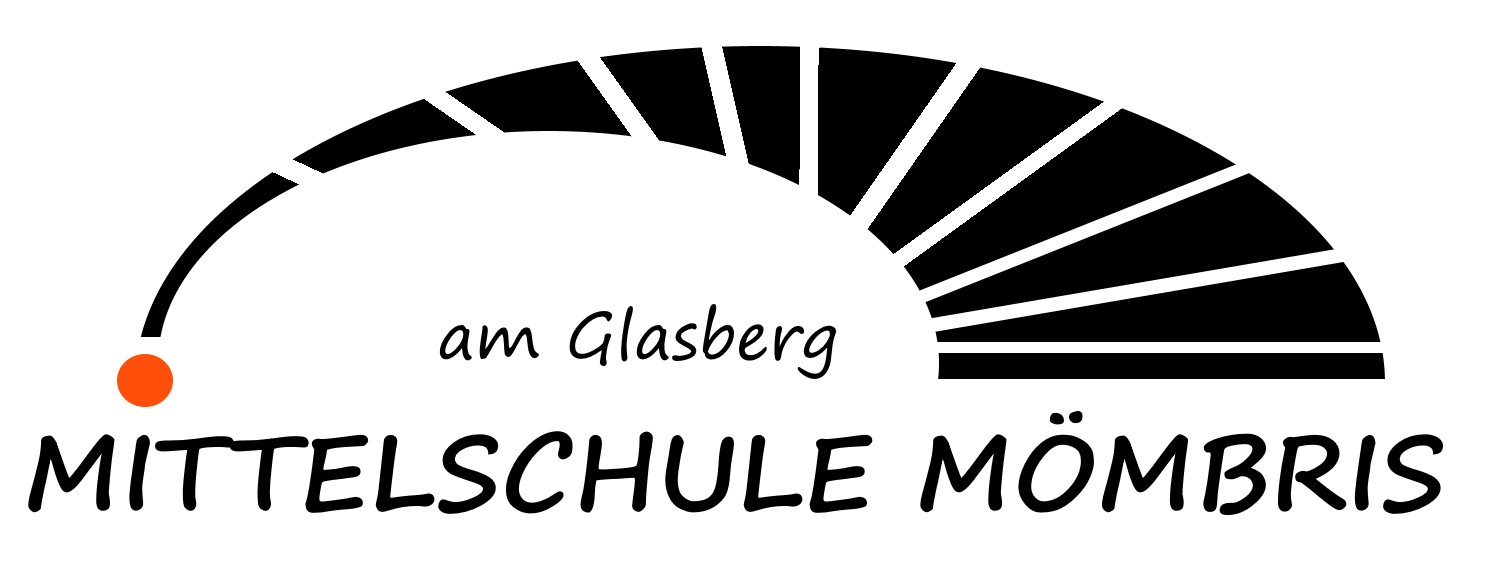 MedienkonzeptMittelschule am Glasberg MömbrisKapellenweg 16 63776 MömbrisStand: Mai 2019Autor: Jochen KemmerInhaltsverzeichnisVorwort	Seite 31. Die Mittelschule am Glasberg Mömbris	Seite 32. Ausstattungsplan	Seite 3	2.1 Ausstattung Schuljahr 2018/2019	Seite 3 		2.1.1 Hardware	Seite 3		2.1.2 Software	Seite 4	2.2 Geplante Ausstattung	Seite 4		2.2.1 Hardware	Seite 4		2.2.2 Software	Seite 5		2.2.3 Zukünftige Überlegungen	Seite 53. Fortbildungsplan	Seite 6	3.1 Schulhausinterne Fortbildungen	Seite 6	3.2 Externe Fortbildungen	Seite 64. Medien- und Methodencurriculum	Seite 75. Ergänzende Maßnahmen	Seite 7Anhang: Medien- und Methodencurriculum	Seite 8VorwortDie fortschreitende Digitalisierung ist zu einem festen Bestandteil des individuellen und gesellschaftlichen Lebens geworden. Digitale Medien halten dabei schon seit längerem Einzug in unsere Schulen und bieten ein großes Potential zur Gestaltung von Lehr- und Lernprozessen. Schulen stehen dabei vor der Herausforderung, auf sich schnell wandelnde Anforderungen reagieren zu müssen hinsichtlich der erforderlichen Kompetenzen aufseiten der Schülerinnen und Schüler, der technischen Ausstattung der Schule sowie des heterogenen Fortbildungsbedarfs aufseiten der Lehrkräfte.	(Quelle: Mebis)1. Die Mittelschule am Glasberg MömbrisDie Mittelschule am Glasberg Mömbris liegt im Ortsteil Schimborn im Mittleren Kahlgrund im nördlichen Landkreis Aschaffenburg. Sie ist Verbundspartner der Mittelschule Schöllkrippen.Die Jahrgangsstufen fünf bis neun besuchen knapp 100 Schülerinnen und Schüler. Neben der Rektorin Roswitha Sarich unterrichten im Schuljahr 2018/2019 elf weitere Lehrerinnen und Lehrer an der Schule.Die Systembetreuung hat Jochen Kemmer inne. Dabei wird er unterstützt durch die Firma IT-Service von Jörg Häcker und dem Systemadministrator der Gemeinde Christian Huth. Die Mebis-Beauftragten sind Jochen Kemmer und Stefan Seubert. Als Datenschutzbeauftragter ist Andreas Schultheiß von der MS Schöllkrippen für uns tätig.2. AusstattungsplanAusstattung Schuljahr 2018/20192.1.1 HardwareDie Mittelschule verfügt über ein modernes Glasfasernetz. Zwei Telekom-Anschlüsse mit jeweils 50 und 16 Mbit sind installiert. Die Schule verfügt über kein WLAN.Der Server der Schule bedient zwei getrennte Netze:ein kleines Verwaltungsnetz mit jeweils einem Desktop-PC im Sekretariat und einem Laptop auf einer Dockingstation im Rektorat sowie einem weiteren Desktop-PC und einem Laptop ebenfalls auf einer Dockingstation im Lehrerzimmer.ein großes Schulnetz, das zwei Computerräume (mit einmal 20 und 16 Desktop-PCs + Lehrer-PCs) sowie fünf Klassenräume mit jeweils 2 Desktop-PCs sowie sieben weiteren Desktop-PCs in der Küche, den beiden Werkräumen, im Förderraum und im PCB-Raum versorgt. Über dieses Netz haben drei weitere Desktop-PCs in der Mittagsbetreuung Zugang zum Internet.Seit knapp zwei Jahren sind vier Lehrer-Laptops mobil vor allem in den Klassenzimmern im Einsatz.Sämtliche Desktop-Rechner des Schulnetzes wurden bis vor 2 Jahren leihweise durch die Firma tsf in Röllbach gestellt und gewartet. Diese Rechner sind teilweise bis zu 10 Jahre alt und müssen demnächst ersetzt werden.Im großen EDV-Raum ist ein Beamer fest installiert. Weitere mobile Geräte stehen in drei Klassenzimmern zur Verfügung. Eine Deckeninstallation ist baulich vorgesehen. Es existieren in allen Räumen Zugänge für USB, VGA, Lautsprecher und Strom.Jeweils ein SW-Laser-Drucker befindet sich in den beiden Computerräumen, sowie ein SW-Tintenstrahldrucker in der Schulküche. Im Rektorat steht ein Farblaserdrucker, im Sekretariat in weiterer SW-Laserdrucker und im Lehrerzimmer ein großer Farblaser-Multifunktions-Kopierer.Zwei Digitalkameras sowie eine digitale Videokamera stehen allen Lehrkräften wie auch den Schülerinnen und Schülern zur Verfügung.Schuleigene Dokumentenkameras gibt es nicht.2.1.2 SoftwareDie meisten Rechner des Schulnetzes laufen auf Basis von Windows 7. Im Unterricht werden folgende Programme genutzt: MS Office (Word, Excel, PowerPoint), Solid Edge für CAD im EDV-Raum 1, IrfanView und Gimp zur Bildbearbeitung, Audacity zur Audiobearbeitung sowie der Movie Maker zur Videobearbeitung.Auf dem Lehrercomputer im EDV-Raum1 ist Vision installiert, ein Programm zum Klassenraummanagement.Zur Notenverwaltung wird durchgehend die Notenbox von AWIN Software eingesetzt.Als PC-Wächter ist Dr. Kaiser auf den Rechnern im Schulnetz installiert.Auf den Verwaltungsrechnern läuft die aktuelle ASV-Software.Der Systemadministrator Jochen Kemmer stellt die fortlaufende Aktualisierung der Medienausstattung und Organisation, z.B. Neuanschaffung von Rechnern, Lizenzen, Software, Updates etc. sicher. Im Mai 2019 wurden zuletzt im EDV-Raum 1 zwanzig neue Desktop-Rechner und Bildschirme gemäß Votum 2018 eingerichtet.Geplante Ausstattung2.2.1 HardwareEin dritter, unabhängiger Telekom-Anschluss (Telefon und Internet) für die zum SJ 2019/20 eingesetzte Stelle des/der Schulsozialarbeiters/in (JAS) ist in Vorbereitung.Dabei wird eine physikalische Trennung von Verwaltungs-/Schul- und JAS-Netz vorgenommen.Ein Austausch der Desktop-Arbeitsplatzstationen im zweiten Computerraum, in der Schulküche, in den Werkräumen, im PCB-Raum sowie im Fachraum Ethik/Religion gemäß VOTUM 2018 ist geplant.Außerdem soll ein Austausch der Desktop-PCs in sechs Klassenzimmern durch je zwei Notebooks gemäß VOTUM 2018 erfolgen, damit diese gegebenenfalls gemeinsam (12 Stück) für eine Notebook-Klasse genutzt werden können.Weiterhin ist eine Neuanschaffung von elf mobilen Workstations bestehend aus einer Dockingstation samt Notebook für die Lehrkräfte in sechs Klassenräumen, sowie fünf weiteren Fachräumen angedacht.Für die Projektion ist die Neuanschaffung von insgesamt 15 an den Decken zu installierenden Beamern in den Klassenräumen, den Fachräumen sowie im EDV-Raum 2 laut VOTUM 2018 einschließlich Lautsprechern vorgesehen.Im Werkraum 2 (trocken) soll darauf geachtet werden, dass die Geräte staubgeschützt sind, da dort bedingt durch den Maschineneinsatz mit erhöhter Staubbelastung zu rechnen ist.Überdies sollen insgesamt zwölf Dokumentenkameras für sechs Klassenzimmer und sechs Fachräume angeschafft werden.Der alte Tintenstrahldrucker in der Schulküche soll durch einen SW-Laserdrucker ausgetauscht werden.2.2.2 SoftwareIm Zuge der Hardware-Erneuerung ist eine Umstellung auf Windows 10 sowie die Lizensierung der aktuellen MS-Office-Version 365 mit Word, Excel und PowerPoint angedacht. Die CAD-Software Solid Edge soll auch auf den Rechnern im Werkraum installiert werden, damit direkt vor Ort technische Zeichnungen erstellt werden können.Im Frühjahr 2018 wurde dem Sachaufwandsträger der Ausstattungsplan vorgelegt.Anschließend soll dessen Umsetzung (Beschaffung und Installation) durch den Systembetreuer, die Firma IT-Service Häcker und den Systemadministrator der Gemeinde Christian Huth erfolgen.2.2.3 Zukünftige ÜberlegungenIn Hinblick auf die voranschreitende Entwicklung werden alle Lehrer die Gelegenheiten nutzen, um weitere technische Lösungen und Technologien an anderen Schulen kennen zu lernen. Sollten sich daraus angemessene und technisch ausgereifte Möglichkeiten bieten, so ist es geplant, diese peu à peu ebenso zu implementieren.Großbildmonitore für die Großbilddarstellung kommen derzeit neu auf den Markt und werden bereits von einigen Schulen erprobt. Daher ist es vorstellbar, zwei Klassenräume alternativ zum Beamer mit jeweils einem Großbildmonitor auszurüsten.Wir stellen uns überdies vor, dass zwei Klassensätze mit je 16 iPads angeschafft werden, die über eine eigene WLAN-Anbindung und mittels AirPlay an das Schulnetz gekoppelt werden können.Als zukünftige Serverlösung erscheint ein cloudbasierter Server sinnvoll, der es Lehrkräften wie Schülerinnen und Schülern ermöglicht, nicht nur von der Schule aus sicher auf die entsprechende Nutzeroberfläche zurückzugreifen.3. FortbildungsplanDie tägliche Nutzung der Medien im Unterricht setzt voraus, dass die Lehrkräfte im Umgang mit der Hard- und Software geschult sind und sie selbständig einsetzen können. Hierfür wurde der Fortbildungsbedarf ermittelt und ein umfassender Fortbildungsplan aufgestellt.3.1 Schulhausinterne FortbildungenIm Rahmen schulhausinterner Fortbildungen soll zunächst der alltägliche Umgang mit der angeschafften Hardware sichergestellt werden. Dazu gehört neben einer Einweisung in die Dockingstationen in den Klassen- und Fachräumen insbesondere der Umgang mit der Dokumentenkamera. Bereits im Schuljahr 2018/19 werden alle Lehrkräfte in dem neu eingerichteten EDV-Raum 1 in entsprechenden Möglichkeiten der Hard- und Software eingewiesen.Auch im Umgang mit der digitalen Videokamera soll eine Unterweisung für die Kolleginnen und Kollegen erfolgen.Daraus ergeben sich auch Fortbildungen im Bereich der Software. Hier sollen die entsprechenden Anwendungsprogramme für die Bild-, Audio- und Videoverarbeitung (z.B. Gimp, Audacity und Movie Maker) geschult werden. Online-Programme wie LearningApps.org oder Orthografietrainer.net werden auch in Form schulhausinterner Fortbildungen eingeführt bzw. vertieft.Im Zusammenhang mit dem neu konzipierten Fach Informatik werden innerhalb des Kollegiums die Ergebnisse von Fortbildungen auf Schulamtsebene multipliziert.Der Medienführerschein Bayern soll in allen Klassen ab der Jahrgangsstufe 5 eingeführt werden. Daher werden alle Lehrkräfte die dafür notwendigen Kenntnisse und Fähigkeiten erwerben, die sie an die Schülerinnen und Schüler weitergeben sollen.Wo dies sinnvoll und möglich erscheint, ist eine Schulungs-Kooperation mit unserer Partnerschule im Schulverbund, der Mittelschule Schöllkrippen, angedacht.3.2 Externe FortbildungenÜber die vielfältigen Möglichkeiten des Digitalen Klassenzimmers haben sich Lehrkräfte bereits an anderen Schulen informiert und werden die Entwicklungen dort weiter beobachten und gegebenenfalls auf deren Umsetzung an unserer Schule überprüfen.Alle Lehrkräfte sind inzwischen bei Mebis angemeldet. Auf Schulamtsebene sollen die entsprechenden Möglichkeiten, die dieses Portal bietet, vermittelt werden.Weitergehende Fortbildungen für das Fach Informatik in den höheren Jahrgangsstufen sind bereits fest eingeplant.Die von der Regierung von Unterfranken und vom Kultusministerium vorgesehenen eLearning-Module starten verpflichtend für alle Lehrkräfte zum Schuljahr 2019/20.Im Bereich MS Office werden sich alle Lehrkräfte auf dem laufenden Stand der Entwicklung halten.Lokale, regionale und eLearning-Angebote werden die Lehrkräfte fortlaufend nutzen, um mit der medial-technischen Entwicklung Schritt zu halten.Im Ausblick auf die mögliche Anschaffung von iPads in Verbindung mit einem begrenzten WLAN (mobile Hotspots) und von Großbildschirmen ist eine entsprechende Weiterbildung auf diese Geräte bzw. Technik notwendig.4. Medien- und MethodencurriculumDas Medien- und Methodencurriculum wurde anhand der Inhalte des Lehrplans des Kultusministeriums für die Klassen 5 bis 9 erstellt. Es beschreibt die verschiedenen medialen Kompetenzen, die die Schüler durch Projekte in den jeweiligen Fächern erlernen sollen. Medien- und Methodencurriculum: siehe AnlageZusätzlich zum Medien- und Methodencurriculum wird ein Materialpool mit Unterrichtskonzepten aufgebaut, der allen Lehrkräften zur Verfügung steht.5. Ergänzende MaßnahmenAn der Schule gibt es einige Schülerinnen und Schüler mit nichtdeutscher Muttersprache. Auch mit Hilfe von Online-Programmen werden hier Deutschkenntnisse und mediale Fähigkeiten vermittelt.An Elternabenden und in entsprechenden Sprechstunden erhalten die Eltern gezielt Informationen über Chancen und Risiken des Medienkonsums sowie Empfehlung für Umgang mit Medien. Dabei nutzen wir auch Fachvorträge von externen Partnern.Schwerpunktebenen – Klassen 5/6Schwerpunktebenen – Klassen 7-9BasiskompetenzenSuchen und VerarbeitenKommunizierenund KooperierenProduzierenund PräsentierenAnalysierenund ReflektierenJahrgangsstufe 5 D 5 Grundlegende Funktionen der Textverarbeitung I, v. a. Formatieren (Kochbuch)* erstellen elektronische Textdokumente und verwenden zur optisch ansprechenden Darstellung einfache Formatierungsmöglichkeiten.D 5 Fünf-Stufen-Lesetechnik* erfassen altersgemäße kontinuierliche und diskontinuierliche Texte mithilfe einfacher Lese- und Texterschließungsstrategien.Ku 5 Analyse und Erprobung fotografischer Mittel* nutzen bewusst die Möglichkeiten des Fotografierens, um anhand desselben Motivs verschiedene Bildwirkungen zu erproben und zu erzielen.* analysieren die Wirkung elementarer fotografischer Mittel, um sie für eine selbst formulierte Bildaussage zu nutzen.D 5 Grundlegende Funktionen der Textverarbeitung I, v. a. Formatieren (Kochbuch)* erstellen elektronische Textdokumente und verwenden zur optisch ansprechenden Darstellung einfache Formatierungsmöglichkeiten.D 5 Unterscheidung Realität vs. Fiktion; Reflexion des eigenen Medienkonsum* erfassen angeleitet die Absicht einfacher medialer Formen.* erkennen die Vermischung von Realität und Fiktion in medialen Darstellungen anhand des Verhaltens der Protagonistinnen und Protagonisten.* wählen Print- und Hörmedien begründet aus und nutzen sie zur anregenden und genussvollen Freizeitgestaltung.* reflektieren ihren Medienkonsum und seine Folgen und entwickeln so ein Bewusstsein für den sinnvollen Konsum.Jahrgangsstufe 5 WG 5 Kennenlernen der Schul-EDV, Computer-Grundkurs* führen grundlegende Funktionen von Anwendungsprogrammen korrekt aus und setzen diese bei einfachen Anwendungsaufgaben um.* recherchieren im Internet auf ausgewählten Seiten gezielt für eigene Arbeitsvorhaben.M 5 Kennen unterschiedlicher Diagrammtypen und Erstellen von Diagrammen* strukturieren und interpretieren gewonnene Daten und schließen auf Zusammenhänge, um Sachfragen zu beantworten.D 5 Forumsdiskussion (mebis) zur Gestaltung des Klassenzimmers* verwenden bei der digitalen Kommunikation eine angemessene, medienspezifische Sprache und beachten die allgemeinen Persönlichkeitsrechte von Kommunikationspartnerinnen und Kommunikationspartnern.Ku 5 Analyse und Erprobung fotografischer Mittel* nutzen bewusst die Möglichkeiten des Fotografierens, um anhand desselben Motivs verschiedene Bildwirkungen zu erproben und zu erzielen.* analysieren die Wirkung elementarer fotografischer Mittel, um sie für eine selbst formulierte Bildaussage zu nutzen.D 5 Unterscheidung Realität vs. Fiktion; Reflexion des eigenen Medienkonsum* erfassen angeleitet die Absicht einfacher medialer Formen.* erkennen die Vermischung von Realität und Fiktion in medialen Darstellungen anhand des Verhaltens der Protagonistinnen und Protagonisten.* wählen Print- und Hörmedien begründet aus und nutzen sie zur anregenden und genussvollen Freizeitgestaltung.* reflektieren ihren Medienkonsum und seine Folgen und entwickeln so ein Bewusstsein für den sinnvollen Konsum.Jahrgangsstufe 5 WG 5 Programmieren mit LOGO I (Module: Turtle und Bruno-Schleife)* führen grundlegende Funktionen von Anwendungsprogrammen korrekt aus und setzen diese bei einfachen Anwendungsaufgaben um.WG 5 Nachrichtenrecherche auf Logo* recherchieren im Internet auf ausgewählten Seiten gezielt für eigene Arbeitsvorhaben.D 5 Forumsdiskussion (mebis) zur Gestaltung des Klassenzimmers* verwenden bei der digitalen Kommunikation eine angemessene, medienspezifische Sprache und beachten die allgemeinen Persönlichkeitsrechte von Kommunikationspartnerinnen und Kommunikationspartnern.Ku 5 Analyse und Erprobung fotografischer Mittel* nutzen bewusst die Möglichkeiten des Fotografierens, um anhand desselben Motivs verschiedene Bildwirkungen zu erproben und zu erzielen.* analysieren die Wirkung elementarer fotografischer Mittel, um sie für eine selbst formulierte Bildaussage zu nutzen.D 5 Unterscheidung Realität vs. Fiktion; Reflexion des eigenen Medienkonsum* erfassen angeleitet die Absicht einfacher medialer Formen.* erkennen die Vermischung von Realität und Fiktion in medialen Darstellungen anhand des Verhaltens der Protagonistinnen und Protagonisten.* wählen Print- und Hörmedien begründet aus und nutzen sie zur anregenden und genussvollen Freizeitgestaltung.* reflektieren ihren Medienkonsum und seine Folgen und entwickeln so ein Bewusstsein für den sinnvollen Konsum.BasiskompetenzenSuchen und VerarbeitenKommunizierenund KooperierenProduzierenund PräsentierenAnalysierenund ReflektierenJahrgangsstufe 6D 6 Grundlegende Funktionen der Textverarbeitung II (u. a. Texte formatieren, Bilder einfügen) * verwenden zur Erstellung von elektronischen Textdokumenten angemessene Gestaltungsmöglichkeiten.D 6 Vergleich unterschiedlicher Quellen* entnehmen anhand von Leitfragen Informationen aus pragmatischen Texten unterschiedlicher Medien und gleichen dabei Inhalte mit ihrem Vorwissen ab. * nutzen Inhaltsverzeichnisse und Suchmaschinen zur Orientierung sowie zur Recherche und vergleichen den Informationsgehalt unterschiedlicher Quellen hinsichtlich Inhalt und IntentionD 6 Aufzeigen von Lesegewohnheiten, Buchpräsentation* zeigen Lesegewohnheiten auf und stellen Lesevorlieben vor, auch im Hinblick auf ihre Freizeitgestaltung.D 6 Buchpräsentation (Verwendung audiovisueller Medien)* unterstützen kurze Vorträge durch den bewussten Einsatz von Körpersprache und Medien, um Verständlichkeit und Aufmerksamkeit zu erhöhen.D 6 Gefahren des Mediengebrauchs (Medienführerschein Bayern)*  unterscheiden Verständlichkeit und Intention verschiedener medialer Darstellungen*  wählen Print- und Hörmedien sowie Filme begründet aus und nutzen sie zur angemessenen, genussvollen Freizeitgestaltung. *  reflektieren über Art und Umfang der eigenen Mediennutzung anhand von Leitfragen und entwickeln dadurch ein Bewusstsein für den sinnvollen Konsum. *  beurteilen in alterstypischen digitalen Kommunikationsmedien die spezifische Sprache sowie die adäquaten medialen Mittel und sind sich der Gefahren und Risiken des Mediengebrauchs bewusst.Jahrgangsstufe 6WG 6 Programmieren mit LOGO II (Module: Nele-Merkkasten, Thu Tao ist schlau, Von Blüten und Spiralen)WG 6 Informationsrecherche mit Suchmaschinen I (bekannte Themen) (Medienführerschein Bayern)* recherchieren in Abhängigkeit vom Arbeitsvorhaben gezielt Anregungen, Informationen, Hilfen oder Anleitungen.D 6 Aufzeigen von Lesegewohnheiten, Buchpräsentation* zeigen Lesegewohnheiten auf und stellen Lesevorlieben vor, auch im Hinblick auf ihre Freizeitgestaltung.Ku 6 Erstellung eines Handouts* gestalten analog oder digital Texte mit einer geeigneten Schriftart, um einen bestimmten Inhalt visuell zu vermitteln.D 6 Gefahren des Mediengebrauchs (Medienführerschein Bayern)*  unterscheiden Verständlichkeit und Intention verschiedener medialer Darstellungen*  wählen Print- und Hörmedien sowie Filme begründet aus und nutzen sie zur angemessenen, genussvollen Freizeitgestaltung. *  reflektieren über Art und Umfang der eigenen Mediennutzung anhand von Leitfragen und entwickeln dadurch ein Bewusstsein für den sinnvollen Konsum. *  beurteilen in alterstypischen digitalen Kommunikationsmedien die spezifische Sprache sowie die adäquaten medialen Mittel und sind sich der Gefahren und Risiken des Mediengebrauchs bewusst.Jahrgangsstufe 6WG 6 Grundlegende Funktionen der Textverarbeitung II*  führen grundlegende Funktionen der Textverarbeitung beim Erstellen und Gestalten von Dokumenten aus.
NT 6 Auswahl aussagekräftiger Informationen (Thema: Fotosynthese)* wählen themenbezogene und aussagekräftige Informationen aus vorgegebenen Quellen aus.D 6 Aufzeigen von Lesegewohnheiten, Buchpräsentation* zeigen Lesegewohnheiten auf und stellen Lesevorlieben vor, auch im Hinblick auf ihre Freizeitgestaltung.D 6 Grundlegende Funktionen der Textverarbeitung II (u. a. Texte formatieren, Bilder einfügen)* verwenden zur Erstellung von elektronischen Textdokumenten angemessene Gestaltungsmöglichkeiten.D 6 Vergleich unterschiedlicher Quellen (Medienführerschein Bayern)
(siehe Suchen und Verarbeiten)Jahrgangsstufe 6WG 6 Grundlegende Funktionen der Textverarbeitung II*  führen grundlegende Funktionen der Textverarbeitung beim Erstellen und Gestalten von Dokumenten aus.
M 6 Auswertung von Fragebögen, Ordnung und Vergleich von Daten (Projekt: Freizeit)* entnehmen, ordnen und vergleichen Daten aus verschiedenen Quellen, um Datendarstellungen kritisch zu betrachten, und schließen auf weitere Aussagen von Diagrammen, die nicht direkt dargestellt werden.D 6 Aufzeigen von Lesegewohnheiten, Buchpräsentation* zeigen Lesegewohnheiten auf und stellen Lesevorlieben vor, auch im Hinblick auf ihre Freizeitgestaltung.WG 6 Grundlegende Funktionen der Textverarbeitung II (u. a. Texte formatieren, Bilder einfügen)*  führen grundlegende Funktionen der Textverarbeitung beim Erstellen und Gestalten von Dokumenten aus.KR/Eth 6 Soziale Kontakte im Internet – Unterschiede persönlicher vs. digitaler Sozialkontakte (Medienführerschein Bayern)*  sind sich persönlicher Vorlieben und Gewohnheiten ihres Medienkonsums bewusst und begründen sie. *  nutzen in ihrem schulischen und privaten Alltag Medien überlegt und bewusst, indem sie Nutzen und Risiken abwägen. *  erkennen Unterschiede zwischen sozialen Kontakten durch digitale Medien und persönlichen Kontakten und GesprächenBasiskompetenzenSuchen und VerarbeitenKommunizierenund KooperierenProduzierenund PräsentierenAnalysierenund ReflektierenJahrgangsstufe 7ES 7 Benennen von Dateien und Speichern in Ordnerstrukturen (Erstellen einer Gewürzfibel) 
* erstellen und gestalten einfache Schriftstücke in digitaler Form.* speichern die Dateien von erstellten Schriftstücken in vorgegebenen Ordnerstrukturen ab.Inf 7 Informationsrecherche mit Suchmaschinen II* verwenden eigenständig verschiedene Internetdienste zur Informationsgewinnung und Präsentation der Ergebnisse.Inf 7 Persönliche Informationen und Kommunikation im Internet (Medienführerschein)* setzen moderne Kommunikationsplattformen auch im Alltag ein, indem sie ihre Kenntnisse zu deren Funktion und Bedeutung nutzen. Dabei beachten sie die Probleme und Risiken, die damit verbunden sind.ES 7 Benennen von Dateien und Speichern in Ordnerstrukturen 
* erstellen und gestalten einfache Schriftstücke in digitaler Form (z. B. Info-, Speisekarten, Rezepte). * speichern die Dateien von erstellten Schriftstücken in vorgegebenen Ordnerstrukturen ab. Inf 7 Persönliche Informationen und Kommunikation im Internet* setzen moderne Kommunikationsplattformen auch im Alltag ein, indem sie ihre Kenntnisse zu deren Funktion und Bedeutung nutzen. Dabei beachten sie die Probleme und Risiken, die damit verbunden sind.Jahrgangsstufe 7Inf 7 Vergleich von Betriebs- und Rechensysteme (u. a. Speichermedien)* vergleichen und bewerten die Komponenten von verschiedenen Rechensystemen hinsichtlich ihrer Kenngrößen.* vergleichen und bewerten verschiedene Betriebssysteme von Endgeräten hinsichtlich ihres Funktionsumfangs und Einsatzbereichs sowie ihrer Bedienung, um für ihre individuellen Einsatzgebiete eine sinnvolle Auswahl treffen zu können.* verwenden das Binärsystem, um Zustände und Funktionsweisen bei der digitalen Informationsübertragung zu beschreiben.Inf 7 Informationsrecherche mit Suchmaschinen II* verwenden eigenständig verschiedene Internetdienste zur Informationsgewinnung und Präsentation der Ergebnisse.WiK 7 Verantwortungsvoller Umgang mit personenbezogenen Daten
* wenden grundlegende Sicherheitsregeln und -einstellungen zum Schutz von Informationen und Daten im Internet an.* gehen mit eigenen und fremden Daten verantwortungsvoll um (z. B. Recht am Bild, personenbezogene Daten). * nutzen Internetangebote für die Gestaltung von Dokumenten und Präsentationsmedien. E 7 Präsentation mit PowerPoint I* geben eine kurze einfache Präsentation zu einem vertrauten Thema in Form einer linearen Aneinanderreihung von einzelnen inhaltlichen Punkten. Dabei setzen sie Visualisierungstechniken ein und nutzen kurze Notizen als Gedächtnisstütze. Zur Vorbereitung orientieren sie sich an detaillierten Mustern und verwenden gezielt vorgegebene Quellen zur Informationsbeschaffung.WiK 7 Verantwortungsvoller Umgang mit personenbezogenen Daten
* wenden grundlegende Sicherheitsregeln und -einstellungen zum Schutz von Informationen und Daten im Internet an. * gehen mit eigenen und fremden Daten verantwortungsvoll um (z. B. Recht am Bild, personenbezogene Daten). * nutzen Internetangebote für die Gestaltung von Dokumenten und Präsentationsmedien. Jahrgangsstufe 7Inf 7 Programmieren mit scratch* verwenden eine pädagogische Programmierumgebung, um einfache Problemstellungen zu lösen.Inf 7 Informationsrecherche mit Suchmaschinen II* verwenden eigenständig verschiedene Internetdienste zur Informationsgewinnung und Präsentation der Ergebnisse.WiK 7 Verantwortungsvoller Umgang mit personenbezogenen Daten
* wenden grundlegende Sicherheitsregeln und -einstellungen zum Schutz von Informationen und Daten im Internet an.* gehen mit eigenen und fremden Daten verantwortungsvoll um (z. B. Recht am Bild, personenbezogene Daten). * nutzen Internetangebote für die Gestaltung von Dokumenten und Präsentationsmedien. D 7 Präsentation mit PowerPoint Iunterstützen ihren Vortrag zu einem selbst gewählten Thema durch den bewussten Einsatz von Körpersprache, Körperhaltung und Sprechverhalten sowie illustrierenden Einsatz von Medien.WiK 7 Verantwortungsvoller Umgang mit personenbezogenen Daten
* wenden grundlegende Sicherheitsregeln und -einstellungen zum Schutz von Informationen und Daten im Internet an. * gehen mit eigenen und fremden Daten verantwortungsvoll um (z. B. Recht am Bild, personenbezogene Daten). * nutzen Internetangebote für die Gestaltung von Dokumenten und Präsentationsmedien. BasiskompetenzenSuchen und VerarbeitenKommunizierenund KooperierenProduzierenund PräsentierenAnalysierenund ReflektierenJahrgangsstufe 8Inf 8 Kennen von Funktionen von Netzwerkkomponenten und -schnittstellen* bilden die Hardware lokaler Netzwerke unter Verwendung gängiger Netzwerkkomponenten ab und betreiben strukturierte Fehlersuche.* vergleichen und bewerten Funktion bzw. Bedienung der Betriebssysteme von Geräten mit speziellen Aufgaben, um diese bei Bedarf anwendungsbezogen auszuwählen.NT 8 Recherche von Informationen und Daten und Prüfung bzgl. ihrer Relevanz* interpretieren erhobene oder recherchierte Daten, prüfen sie angeleitet auf Relevanz und setzen diese zur Eingangshypothese in Beziehung.* recherchieren in unterschiedlichen Quellen zu vorgegebenen Fragestellungen zu einem naturwissenschaftlichen Thema.Ku 8 Erstellen eines Werbespots für die Schule* vergleichen kritisch Werbungen in Printmedien im Hinblick auf das jeweilige Verhältnis von Absicht und Gestaltungsmittel.* entwerfen Werbung für eine Musikgruppe, ein Produkt oder eine Veranstaltung mit digitalen Mitteln und begründen ihre Gestaltungsentscheidungen.D 8 Präsentation mit PowerPoint; Analysieren und Nutzen von Darstellungsformen von Informationen in Texten und Bildern* bei der Planung von Vorträgen und Präsentationen zu selbst gewählten Themen berücksichtigen sie auch Körpersprache, Zuwendung zu den Adressaten und differenziertes Sprechverhalten sowie geeignete Medien zur Illustration und Information.Ku 8 Erstellen eines Werbespots für die Schule* vergleichen kritisch Werbungen in Printmedien im Hinblick auf das jeweilige Verhältnis von Absicht und Gestaltungsmittel.* entwerfen Werbung für eine Musikgruppe, ein Produkt oder eine Veranstaltung mit digitalen Mitteln und begründen ihre Gestaltungsentscheidungen.Jahrgangsstufe 8M 8 Erstellen von Diagrammen mithilfe der Tabellenkalkulation* führen Zufallsexperimente aus ihrer Lebenswelt durch und halten ihre Ergebnisse in geeigneter Form fest.* nutzen Ergebnislisten und Diagramme, um Aussagen zu absoluten Häufigkeiten zu treffen.* ermitteln die relative Häufigkeit rechnerisch und stellen diese in Bruch- und Prozentschreibweise sowie in Diagrammen dar.WiK 8 Informationsrecherche mit Suchmaschinen* recherchieren weitgehend selbständig und zielorientiert Informationen zu bekannten und unbekannten Themen. Sie werten die gewonnenen Inhalte kritisch aus, übernehmen diese unter Berücksichtigung rechtlicher Aspekte und bereiten sie für die weitere Arbeit adressatenbezogen auf.* nutzen weitere Internetangebote kritisch und reflektieren dabei verantwortungsbewusst das eigene Handeln.Ku 8 Erstellen eines Werbespots für die Schule* vergleichen kritisch Werbungen in Printmedien im Hinblick auf das jeweilige Verhältnis von Absicht und Gestaltungsmittel.* entwerfen Werbung für eine Musikgruppe, ein Produkt oder eine Veranstaltung mit digitalen Mitteln und begründen ihre Gestaltungsentscheidungen.Ku 8 Erstellen eines Werbespots für die Schule* vergleichen kritisch Werbungen in Printmedien im Hinblick auf das jeweilige Verhältnis von Absicht und Gestaltungsmittel.* entwerfen Werbung für eine Musikgruppe, ein Produkt oder eine Veranstaltung mit digitalen Mitteln und begründen ihre Gestaltungsentscheidungen.WiK 8 Netiquette für soziale Medien* sind sich einer Vielzahl von Gefahren im Internet bewusst und schützen das Computersystem und persönliche Daten vor Missbrauch durch geeignete Maßnahmen.* nutzen weitere Internetangebote kritisch und reflektieren dabei verantwortungsbewusst das eigene Handeln.Jahrgangsstufe 8WiK 8 Erstellen, Bearbeiten und Gestalten verschiedener Dokumente* wenden umfangreiche Funktionen verschiedener Programme zur Erstellung, Bearbeitung und Gestaltung verschiedener Dokumente unter Einhaltung der Fachsprache sicher und weitgehend rationell an.D 8 Erstellen von Mindmaps* wenden zum Ordnen von Informationen unterschiedliche Strategien an und reflektieren über deren Funktionalität.* fassen überschaubare Inhalte zu kontinuierlichen und diskontinuierlichen Texten zusammen und reflektieren dabei die Funktionalität.Ku 8 Erstellen eines Werbespots für die Schule* vergleichen kritisch Werbungen in Printmedien im Hinblick auf das jeweilige Verhältnis von Absicht und Gestaltungsmittel.* entwerfen Werbung für eine Musikgruppe, ein Produkt oder eine Veranstaltung mit digitalen Mitteln und begründen ihre Gestaltungsentscheidungen.WiK 8 Erstellen, Bearbeiten und Gestalten verschiedener Dokumente* wenden umfangreiche Funktionen verschiedener Programme zur Erstellung, Bearbeitung und Gestaltung verschiedener Dokumente unter Einhaltung der Fachsprache sicher und weitgehend rationell an.WiK 8 Cybermobbing* nutzen weitere Internetangebote (z. B. Social Software, Fotodatenbanken, Wikis) kritisch und reflektieren dabei verantwortungsbewusst das eigene Handeln.Jahrgangsstufe 8WiK 8 Erstellen, Bearbeiten und Gestalten verschiedener Dokumente* wenden umfangreiche Funktionen verschiedener Programme zur Erstellung, Bearbeitung und Gestaltung verschiedener Dokumente unter Einhaltung der Fachsprache sicher und weitgehend rationell an.M 8 Erstellen von Diagrammen mithilfe der Tabellenkalkulation(siehe Basiskompetenzen)Ku 8 Erstellen eines Werbespots für die Schule* vergleichen kritisch Werbungen in Printmedien im Hinblick auf das jeweilige Verhältnis von Absicht und Gestaltungsmittel.* entwerfen Werbung für eine Musikgruppe, ein Produkt oder eine Veranstaltung mit digitalen Mitteln und begründen ihre Gestaltungsentscheidungen.WiK 8 Erstellen, Bearbeiten und Gestalten verschiedener Dokumente* wenden umfangreiche Funktionen verschiedener Programme zur Erstellung, Bearbeitung und Gestaltung verschiedener Dokumente unter Einhaltung der Fachsprache sicher und weitgehend rationell an.ES 8 Kennen und Reflektieren rechtlicher Grundlagen des Urheber-, Datenschutz- und Persönlichkeitsrechts* berücksichtigen bei der Verarbeitung von Informationen sicherheitsrelevante und rechtliche Aspekte.BasiskompetenzenSuchen und VerarbeitenKommunizierenund KooperierenProduzierenund PräsentierenAnalysierenund ReflektierenJahrgangsstufe 9Ku 9 Bildbearbeitung mit einer Software* entwerfen in Partner- oder Teamarbeit und mit geeigneten Mitteln einen Innen- oder Außenraum mit eigener Charakteristik. Dazu besprechen sie auf konstruktiv wertschätzende Weise die Ideen ihrer Mitschülerinnen und Mitschüler. Im Rahmen einer bewusst gewählten Präsentationsform begründen sie ihre Gestaltungsentscheidungen.D 9 Informationsrecherche mit Suchmaschinen IV (bekannte und unbekannte Themen, kritische Quellenprüfung)* recherchieren zu Texten zusätzliches Hintergrundwissen aus unterschiedlichen Medien und nutzen die Zusatzinformationen für die Textinterpretation.Ku 9 Bildbearbeitung mit einer Software* entwerfen in Partner- oder Teamarbeit und mit geeigneten Mitteln einen Innen- oder Außenraum mit eigener Charakteristik. Dazu besprechen sie auf konstruktiv wertschätzende Weise die Ideen ihrer Mitschülerinnen und Mitschüler. Im Rahmen einer bewusst gewählten Präsentationsform begründen sie ihre Gestaltungsentscheidungen Ku 9 Bildbearbeitung mit einer Software* entwerfen in Partner- oder Teamarbeit und mit geeigneten Mitteln einen Innen- oder Außenraum mit eigener Charakteristik. Dazu besprechen sie auf konstruktiv wertschätzende Weise die Ideen ihrer Mitschülerinnen und Mitschüler. Im Rahmen einer bewusst gewählten Präsentationsform begründen sie ihre Gestaltungsentscheidungen D 9 Diskussion und Reflexion über digitale Spiele (Medienführerschein Bayern)* prüfen und bewerten die Wirkung von ausgewählten Gestaltungsmitteln sowie die Vermischung von Realität und Fiktion in unterschiedlichen medialen Darstellungen.nutzen geeignete Medien, die sie sich selbständig beschaffen (z. B. aus Bücherei, Mediathek), zur Freizeitgestaltung sowie zum alltäglichen Mediengenuss und reflektieren ihren Medienkonsum.Jahrgangsstufe 9T 9 Erzeugen von Körpern mit rechteckigen Form-änderungen mittels eines CAD-Programms* erzeugen Körper mit recht-eckigen Formänderungen mittels eines CAD-Programms in unterschiedlichen Darstellungsarten.D 9 Informationsrecherche mit Suchmaschinen IV (bekannte und unbekannte Themen, kritische Quellenprüfung)* recherchieren zu Texten zusätzliches Hintergrundwissen aus unterschiedlichen Medien und nutzen die Zusatzinformationen für die Textinterpretation.Ku 9 Bildbearbeitung mit einer Software* entwerfen in Partner- oder Teamarbeit und mit geeigneten Mitteln einen Innen- oder Außenraum mit eigener Charakteristik. Dazu besprechen sie auf konstruktiv wertschätzende Weise die Ideen ihrer Mitschülerinnen und Mitschüler. Im Rahmen einer bewusst gewählten Präsentationsform begründen sie ihre Gestaltungsentscheidungen ES 9 Präsentation mit PowerPoint III* fertigen selbständig verschiedene Dokumente, Druck-erzeugnisse und Präsentationen unter Anwendung selbst gewählter Programme an. Dabei integrieren sie Dateien unter-schiedlicher Formate. * beschaffen sich mithilfe digitaler Kommunikationsmittel Informationen zur weiteren Verarbeitung.GPG 9 Chat-Bots und Social Bots* recherchieren Ursachen und Auswirkungen eines aktuellen gesellschaftlichen Konfliktes und bewerten diesen aus unterschiedlichen Perspektiven.Kl.Kodieren undProgrammierenLeseförderungSouverän handeln in einer mediatisierten WeltText- undDatenverarbeitungOhne Schwerpunkt5Werken und GestaltenProgrammieren mit LOGO IDeutschFünf-Stufen-LesetechnikKunstAnalyse und Erprobung fotografischer MittelMathematikKennen unterschiedlicher Diagrammtypen und Erstellen von DiagrammenWerken und GestaltenNachrichtenrecherche auf LogoDeutschUnterscheidung Realität vs. Fiktion; Reflexion des eigenen MedienkonsumDeutschGrundlegende Funktionen der Textverarbeitung I, v. a. FormatierenMathematikKennen unterschiedlicher Diagrammtypen und Erstellen von DiagrammenWerken und GestaltenKennenlernen der Schul-EDV, Computer-GrundkursDeutschForumsdiskussion (Mebis) zur Gestaltung des Klassenzimmers6Werken und GestaltenProgrammieren mit LOGO IIDeutsch* Aufzeigen von Lesegewohnheiten, Buchpräsentation* Vergleich unterschiedlicher QuellenMathematikAuswertung von Fragebögen, Ordnung und Vergleich von DatenNatur und TechnikAuswahl aussagekräftiger InformationenWerken und GestaltenInformationsrecherche mit Suchmaschinen IDeutschGefahren des MediengebrauchsEthik/Ev. u. Kath. ReligionslehreSoziale Kontakte im Internet – Unterschiede persönlicher vs. digitaler SozialkontakteDeutschGrundlegende Funktionen der Textverarbeitung IIKunstErstellung eines HandoutsWerken und GestaltenGrundlegende Funktionen der Textverarbeitung IIKl.Kodieren undProgrammierenLeseförderungSouverän handeln in einer mediatisierten WeltText- undDatenverarbeitungOhne Schwerpunkt7InformatikProgrammieren mit scratchInformatikVergleich von Betriebs- und RechensystemeInformatikInformationsrecherche mit Suchmaschinen IIInformatikPersönliche Informationen und Kommunikation im InternetWirtschaft und KommunikationVerantwortungsvoller Umgang mit personenbezogenen DatenErnährung und SozialesBenennen von Dateien und Speichern in OrdnerstrukturenDeutschPräsentation mit PowerPoint IEnglischPräsentation mit PowerPoint I8InformatikKennen von Funktionen von Netzwerkkomponenten und -schnittstellenDeutschErstellen von MindmapsMathematikErstellen von Diagrammen mithilfe der TabellenkalkulationNatur und TechnikRecherche von Informationen und Daten und Prüfung bzgl. ihrer RelevanzWirtschaft und KommunikationInformationsrecherche mit Such-maschinen IIIErnährung und SozialesKennen und Reflektieren rechtlicher Grundlagen des Urheber-, Datenschutz- und PersönlichkeitsrechtsWirtschaft und KommunikationCybermobbingWirtschaft und KommunikationNetiquette für soziale MedienDeutschErstellen von MindmapsMathematikErstellen von Diagrammen mithilfe der TabellenkalkulationWirtschaft und KommunikationErstellen, Bearbeiten und Gestalten verschiedener DokumenteDeutschPräsentation mit PowerPoint II (animierte Präsentationen); Analysieren und Nutzen von Darstellungsformen von Informationen in Texten und BildernKunstErstellen eines Werbespots für die Schule9TechnikErzeugen von Körpern mit rechteckigen Formänderungen mittels eines CAD-ProgrammsDeutschInformationsrecherche mit Suchmaschinen IVDeutschDiskussion und Reflexion über digitale SpieleGeschichte/Politik/GeographieChat-Bots und Social BotsErnährung und SozialesPräsentation mit PowerPoint IIIKunstBildbearbeitung mit einer Software